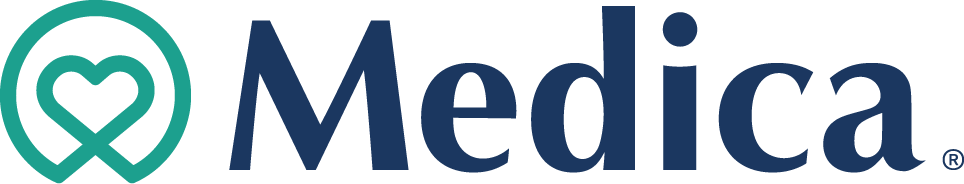 AccessAbility Solution ®/ AccessAbility Solution Enhanced® Special Needs Basic Care (SNBC)MEMBER CARE PLANInformation about meMy Care Team (Interdisciplinary Care Team-ICT)What’s Important to Me? (e.g. living close to my family, visiting friends)My Strengths:  (e.g.  skills, talents, interests, information about me) My Supports and Services:  (What do I want help with? Service and support I requested? From whom? Care Plan CompletionManaging and Improving My HealthMy Goals (Issues, needs, and all areas of concern identified on the HRA must be addressed in the Care Plan)Additional updates/notes about my goals:       Barriers to meeting my goalsMy follow up PlanMedica AccessAbility Solution® / Medica AccessAbility Solution Enhanced® SNBC Service PlanPlease include ALL services, i.e. skilled home care, custodial home care, home-and-community-based services, medical supplies, etc.  This will include services being provided/paid for by other sources (waiver programs, informal supports, etc.)Name:       Health Plan ID Number:  Care Plan Completion Date:Phone #:       Product: Product Enrollment Date:       My Address:DOB:       Diagnosis:       My Address:Date of My Assessment Visit:       Assessment Type:  Initial Health Risk Assessment  Annual Reassessment  Change in My Needs   Other      Date of My Assessment Visit:       Assessment Type:  Initial Health Risk Assessment  Annual Reassessment  Change in My Needs   Other      Is there an Advance Directive or Health Care Directive in place?      Yes      NoWas Advance Directive/Health Care Directive discussed:      Yes      NoIf no, reason:      Primary language is:  English    Hmong      Spanish  Somali      Vietnamese  Russian  Other (Type in the “other” language)Interpreter Needed:    Yes      NoName and number of Interpreter (If applicable):  Primary language is:  English    Hmong      Spanish  Somali      Vietnamese  Russian  Other (Type in the “other” language)Interpreter Needed:    Yes      NoName and number of Interpreter (If applicable):  Care Coordinator/Case Manager:Name:       Phone #:       Primary Physician:      Phone #:       Fax #:       Primary Physician:      Phone #:       Fax #:       Clinic:If applicable: County waiver worker name/contact:      If applicable: County waiver program CAC CADI   BI (TBI)   DDIf applicable: County waiver program CAC CADI   BI (TBI)   DDIf applicable: County waiver program CAC CADI   BI (TBI)   DDEmergency Contact Name & Phone:Power of Attorney/Guardian Name & Phone:Power of Attorney/Guardian Name & Phone:Power of Attorney/Guardian Name & Phone:Mental Health Targeted Case Manager:     Yes    NoName of MHTCM:                                    Phone Number of MHTCM:       Mental Health Targeted Case Manager:     Yes    NoName of MHTCM:                                    Phone Number of MHTCM:       Mental Health Targeted Case Manager:     Yes    NoName of MHTCM:                                    Phone Number of MHTCM:       Mental Health Targeted Case Manager:     Yes    NoName of MHTCM:                                    Phone Number of MHTCM:       Other Care Team Members NameRelationshipPhone NumberPhone NumberInitial/Annual:       Update:       Initial/Annual:       Update:       Initial/Annual:       Update:       Caregiver listed on HRA:  (Caregivers are unpaid person(s) providing services; if there was no caregiver, the service would have to be purchased.)  Yes      NoIf Yes, how was the caregiver assessment form completed?  Declined      Face-to-Face      Telephone      Mail                  Date Completed:      SIGNATURE OF CARE COORDINATOR COMPLETING THIS PLAN:DATE:     CARE PLAN MAILED/GIVEN TO MEMBERDATE:     CARE PLAN OR SUMMARY MAILED/GIVEN TO PCP(verbal, phone, fax)       DATE:     Communication with Waiver Worker attempted, if applicableDATE:     CONDITION/SCREENINGAn educational conversation must take place with client on applicable topics.  If member needs are identified a goal should be created unless member declines.An educational conversation must take place with client on applicable topics.  If member needs are identified a goal should be created unless member declines.An educational conversation must take place with client on applicable topics.  If member needs are identified a goal should be created unless member declines.An educational conversation must take place with client on applicable topics.  If member needs are identified a goal should be created unless member declines.Check if educational conversation took placeCheck if Goal NeededCheck if N/A, Contraindicated, DeclinedNotesPREVENTIVE HEALTHPREVENTIVE HEALTHPREVENTIVE HEALTHPREVENTIVE HEALTHPREVENTIVE HEALTHAnnual Preventive Health Exam Breast Cancer Screening (women 40+ at PCP recommendation depending on risk factors)Child and Teen Checkup (up to age 21)Colorectal Screening(Men and Women 50+ or earlier depending on risk factors)Dental Exam Flu shot (Annually)Hearing Exam Pneumovax (Immunize those at high risk once, and again after 5ys)Tetanus Booster (As needed and once every 10 years)Vision Exam OTHER HEALTH EDUCATIONOTHER HEALTH EDUCATIONOTHER HEALTH EDUCATIONOTHER HEALTH EDUCATIONOTHER HEALTH EDUCATIONBlood Pressure:(Blood Pressure Goal is <140/80 to age 75)Cholesterol check  (all ages as directed by PCP)Continence needs (Evaluated by a physician)Diabetic routine checks as recommended by physician (Discuss with care team: Hypertension, Neuropathy, Eye exam, Cholesterol, A1C)Medication Compliant?  Yes      No (If not compliant with medications please create a goal).  Yes      No (If not compliant with medications please create a goal).  Yes      No (If not compliant with medications please create a goal).  Yes      No (If not compliant with medications please create a goal).Safe Disposal of Medication DiscussionI have discussed safe disposal of medications and was provided supporting documents. Yes  N/A   Comments:      I have discussed safe disposal of medications and was provided supporting documents. Yes  N/A   Comments:      I have discussed safe disposal of medications and was provided supporting documents. Yes  N/A   Comments:      I have discussed safe disposal of medications and was provided supporting documents. Yes  N/A   Comments:      Risk for Falls (Afraid of falling, has fallen in the past).Other Assessed NeedsDiscuss and provide education about any of the following assessed needs.  Discuss and provide education about any of the following assessed needs.  Discuss and provide education about any of the following assessed needs.  Discuss and provide education about any of the following assessed needs.  Education/EmploymentFamily PlanningHousingRehabilitative ServicesTransportationOther:      Other:      Other/Notes:       Other/Notes:       Other/Notes:       Other/Notes:       Other/Notes:       Behavioral Health/Substance Use Diagnosis (If applicable):               N/AManaged by a Health Professional?      Yes      No(Psychiatrist, Psychologist, Primary Care Physician)Need Goal?       Yes      No      Declined (If goal needed, document in member goals section)Notes:       Managed by a Health Professional?      Yes      No(Psychiatrist, Psychologist, Primary Care Physician)Need Goal?       Yes      No      Declined (If goal needed, document in member goals section)Notes:       Managed by a Health Professional?      Yes      No(Psychiatrist, Psychologist, Primary Care Physician)Need Goal?       Yes      No      Declined (If goal needed, document in member goals section)Notes:       Managed by a Health Professional?      Yes      No(Psychiatrist, Psychologist, Primary Care Physician)Need Goal?       Yes      No      Declined (If goal needed, document in member goals section)Notes:       Disease Management/Complex Case Management Referral  Yes    No    Diagnosis/Notes:         Yes    No    Diagnosis/Notes:         Yes    No    Diagnosis/Notes:         Yes    No    Diagnosis/Notes:       My GoalsIntervention/Supports NeededTarget DateMonitoring Progress/Goal Revision dateDate Goal Achieved /Not Achieved (Month/Year)Initial/Annual:       Update:        No barriers identified Follow-up Plan:  Contact Once a Month for 3 Months  Contact Every 3 Months  Every 6 months  Other      Purpose of Care Coordinator contact:      I can contact my Care Coordinator to help me with my medical, social or everyday needs.  I should contact my Care Coordinator when: Changes happen with my healthI have a scheduled procedure or surgery or I am hospitalized I need help finding alternative housingI need help coordinating with my waiver case managerI can no longer do some things that I had been able to do by myself (such as meal preparation, bathing, bill paying)I need help finding a behavioral health provider or health care specialistI need help learning about my medicationsI would like information to help myself and my family make health care decisionsI would like changes to my care plan or my services and supports I would like to talk about other service options that can meet my needsI am dissatisfied with one or more of my providersEmergency Plan:As discussed with patient and/or family, in the event of an emergency member will:  (check all that apply)  Call 911            Call Emergency Contact  Call Other Informal Support Person    Name:         Phone:         Other (describe)        Self Preservation/Evacuation Plan:     If member is unable to evacuate independently in an emergency, describe evacuation plan:       If other self-preservation concerns or plans, describe:       Essential Services Backup Plan:  (when providers of essential services are unavailable)Member is receiving essential services     Yes      NoIf Yes, briefly describe member’s backup plan:       Community-Wide Emergency Plan:In the event of a community-wide disaster, (e.g., public health emergency, flood, tornado, blizzard), I will (describe plan):       Additional Case Notes:       Provider NameService/Support ProvidedService/Support ProvidedPayment TypePayment TypeSchedule/FrequencyStart Date/End DateInformal, non-paid community supports or resources (i.e. caregiver, neighbor, volunteer)Informal, non-paid community supports or resources (i.e. caregiver, neighbor, volunteer)Informal, non-paid community supports or resources (i.e. caregiver, neighbor, volunteer)Informal, non-paid community supports or resources (i.e. caregiver, neighbor, volunteer)Informal, non-paid community supports or resources (i.e. caregiver, neighbor, volunteer)Informal, non-paid community supports or resources (i.e. caregiver, neighbor, volunteer)Informal, non-paid community supports or resources (i.e. caregiver, neighbor, volunteer)Informal, non-paid community supports or resources (i.e. caregiver, neighbor, volunteer)Informal ProviderInformal ProviderService ProvidedService ProvidedSchedule/FrequencySchedule/FrequencySchedule/FrequencySchedule/FrequencyAdditional comments, if applicable:Additional comments, if applicable:Additional comments, if applicable:Additional comments, if applicable:Additional comments, if applicable:Additional comments, if applicable:Additional comments, if applicable:Additional comments, if applicable: